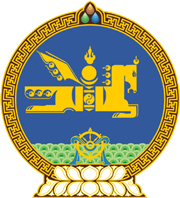 МОНГОЛ УЛСЫН ХУУЛЬ2020 оны 12 сарын 17 өдөр                                                                  Төрийн ордон, Улаанбаатар хот   ХЭЛЭЛЦЭЭР СОЁРХОН БАТЛАХ ТУХАЙ1 дүгээр зүйл.Монгол Улсын Засгийн газар болон Бүгд Найрамдах Социалист Вьетнам Улсын Засгийн газар хооронд 2019 оны 11 дүгээр сарын 28-ны өдөр байгуулсан “Батлан хамгаалах салбарт хамтран ажиллах тухай Монгол Улсын Засгийн газар болон Бүгд Найрамдах Социалист Вьетнам Улсын Засгийн газар хоорондын хэлэлцээр”-ийг Монгол Улсын Засгийн газрын өргөн мэдүүлснээр соёрхон баталсугай. 		МОНГОЛ УЛСЫН 		ИХ ХУРЛЫН ДАРГА				Г.ЗАНДАНШАТАР